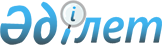 О снятии ограничительных мероприятий и признании утратившим силу решения акима Коксаекского сельского округа Толебийского района от 04 июля 2017 года № 48 "Об установлении ограничительных мероприятий в населенном пункте Алтынбастау Коксаекского сельского округа"Решение акима Коксаекского сельского округа Толебийского района Южно-Казахстанской области от 25 сентября 2017 года № 63. Зарегистрировано Департаментом юстиции Южно-Казахстанской области 19 октября 2017 года № 4237
      В соответствии с подпунктом 8) статьи 10-1 Закона Республики Казахстан от 10 июля 2002 года "О ветеринарии", подпунктом 4) пункта 2 статьи 46 Закона Республики Казахстан от 6 апреля 2016 года "О правовых актах" и на основании представления руководителья территориальной инспекции Толебийского района № 01-13/283 от 29 августа 2017 года аким Коксаекского сельского округа РЕШИЛ:
      1. Снять ограничительные мероприятия на территории села Алтынбастау Коксаекского сельского округа Толебийского района в связи с проведением комплекса ветеринарно-санитарных мероприятий по ликвидации очагов болезни собаки бешенством.
      2. Признать утратившим силу решение акима Коксаекского сельского округа Толебийского района от 04 июля 2017 года № 48 "Об установлении ограничительных мероприятий в населенном пункте Алтынбастау Коксаекского сельского округа" (зарегистрировано в Реестре государственной регистрации нормативных правовых актов № 4174, опубликовано 11 августа 2017 года № 34 в газете "Толеби туы" и в Этолонном контрольном банке нормативных правовых актов Республики Казахстан в электронном виде 08 августа 2017 года).
      3. Контроль за исполнением настоящего решения оставляю за собой.
      4. Настоящее решение вводится в действие со дня его первого официального опубликования.
					© 2012. РГП на ПХВ «Институт законодательства и правовой информации Республики Казахстан» Министерства юстиции Республики Казахстан
				
      Временно исполняющий обязанности

      акима Коксаекского сельского округа

А. Кабылбеков
